ХЛОПКОВЫЙ РАЙ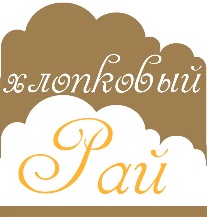 428022, Чувашия, г. Чебоксары, ул. Николаева, 47Тел.: 8(8352)283-071E-mail: hlopokray21@mail.ruprom.hlopokrai@yandex.ruhttp://hlopokdom.ru/ПРАЙС-ЛИСТ на комплекты постельного белья                           21.01.2016г. Цены указаны на день отправки.НаименованиеНаименованиеНаименованиеКомплектацияПри отгрузке от 20 до 50 тыс.руб.При отгрузке от 20 до 50 тыс.руб.От 51 тыс.руб.БЯЗЬ 100% ХЛОПОК 130гр/мКомплекты 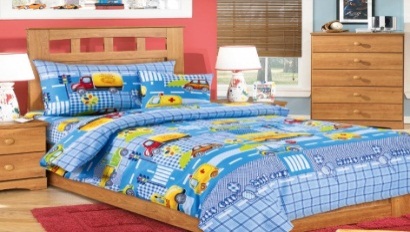 для детей1,5 сп.Комплекты для детей1,5 сп.пододеяльник 145х215 см-1 шт.(пуговицы)простыня 150х220 см – 1 шт.наволочка 70х70см – 2 шт.750750730БЯЗЬ 100% ХЛОПОК 130гр/мКЛАССИЧЕСКИЙ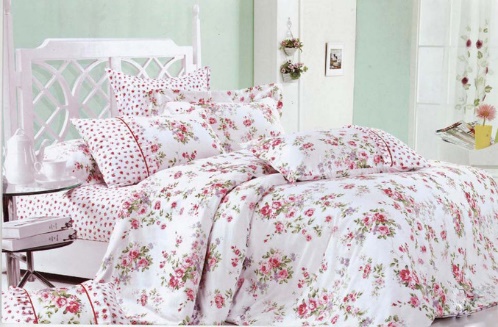 КБП 1,5 сп.пододеяльник 145х215 см-1 шт.(пуговицы)простыня 150х220 см – 1 шт.наволочка 70х70см – 2 шт.750750730БЯЗЬ 100% ХЛОПОК 130гр/мКЛАССИЧЕСКИЙКБП 2,0 сп.максипододеяльник 175х220 см-1 шт.(пуговицы)простыня 220х215 см – 1 шт.наволочка 70х70см – 2 шт.920920870БЯЗЬ 100% ХЛОПОК 130гр/мКЛАССИЧЕСКИЙКБП Европододеяльник 200х220 см-1 шт.(пуговицы)простыня 220х240 см – 1 шт.наволочка 70х70см – 2 шт.10301030980БЯЗЬ 100% ХЛОПОК 130гр/мКЛАССИЧЕСКИЙКБП Семейныйпододеяльник 145х220 см-2 шт.(пуговицы)простыня 220х240 см – 1 шт.наволочка 70х70см – 2 шт.130013001220БЯЗЬ 100% ХЛОПОК 142гр/мГОСТ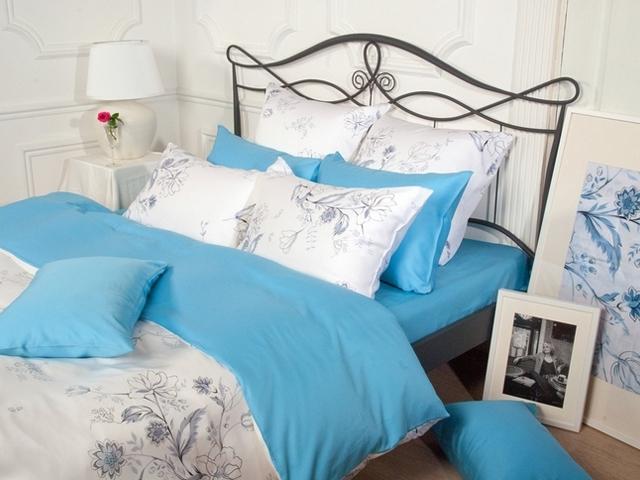 КБП 1,5 сп.пододеяльник 145х215 см-1 шт.(пуговицы)простыня 150х220 см – 1 шт.наволочка 70х70см – 2 шт.10301030980БЯЗЬ 100% ХЛОПОК 142гр/мГОСТКБП 2,0 сп.максипододеяльник 175х220 см-1 шт.(пуговицы)простыня 220х215 см – 1 шт.наволочка 70х70см – 2 шт.129012901240БЯЗЬ 100% ХЛОПОК 142гр/мГОСТКБП Европододеяльник 200х220 см-1 шт.(пуговицы)простыня 220х240 см – 1 шт.наволочка 70х70см – 2 шт.143014301390БЯЗЬ 100% ХЛОПОК 142гр/мГОСТКБП Семейныйпододеяльник 145х215 см-2 шт.(пуговицы)простыня 220х240 см – 1 шт.наволочка 70х70см – 2 шт.179017901740САТИН 100% ХЛОПОК 115гр/мСАТИН 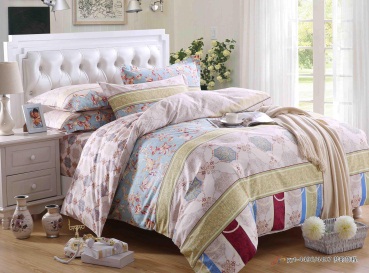 КБП 1,5 сп.пододеяльник 145х215 см-1 шт.(пуговицы)простыня 150х220 см – 1 шт.наволочка 70х70см – 2 шт.    1260    12601180САТИН 100% ХЛОПОК 115гр/мСАТИН КБП 2,0 сп.максипододеяльник 175х220 см-1 шт.(пуговицы)простыня 220х215 см – 1 шт.наволочка 70х70см – 2 шт.1490149014101410САТИН 100% ХЛОПОК 115гр/мСАТИН КБП Европододеяльник 200х220 см-1 шт.(пуговицы)простыня 220х240 см – 1 шт.наволочка 70х70см – 2 шт.1670167015601560САТИН 100% ХЛОПОК 115гр/мСАТИН КБП Семейныйпододеяльник 145х220 см-2 шт.(пуговицы)простыня 220х240 см – 1 шт.наволочка 70х70см – 2 шт.1940194018601860БЯЗЬ 100% ХЛОПОК  120гр/мПОПЛИН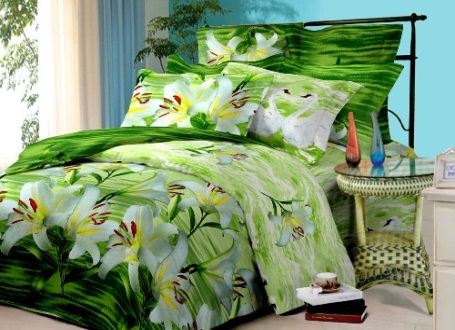 КБП 1,5 сп.пододеяльник 145х215 см-1 шт.(пуговицы)простыня 150х220 см – 1 шт.наволочка 70х70см – 2 шт.900900850850БЯЗЬ 100% ХЛОПОК  120гр/мПОПЛИНКБП 2,0 сп.максипододеяльник 175х220 см-1 шт.(пуговицы)простыня 220х215 см – 1 шт.наволочка 70х70см – 2 шт.10201020970970БЯЗЬ 100% ХЛОПОК  120гр/мПОПЛИНКБП Европододеяльник 200х220 см-1 шт.(пуговицы)простыня 220х240 см – 1 шт.наволочка 70х70см – 2 шт.1120112010701070БЯЗЬ 100% ХЛОПОК  120гр/мПОПЛИНКБП Семейныйпододеяльник 145х220 см-2 шт.(пуговицы)простыня 220х240 см – 1 шт.наволочка 70х70см – 2 шт.1320132012701270100% хлопок 120гр/мСатин с эффектом 3D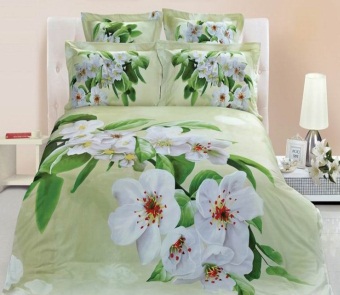 КБП 1,5 сп.пододеяльник 145х215 см-1 шт.(пуговицы)простыня 150х220 см – 1 шт.наволочка 70х70см – 2 шт.1310131012501250100% хлопок 120гр/мСатин с эффектом 3DКБП 2,0 сп.максипододеяльник 175х220 см-1 шт.(пуговицы)простыня 220х215 см – 1 шт.наволочка 70х70см – 2 шт.1710171016601660100% хлопок 120гр/мСатин с эффектом 3DКБП Европододеяльник 200х220 см-1 шт.(пуговицы)простыня 220х240 см – 1 шт.наволочка 70х70см – 2 шт.1830183018101810100% хлопок 120гр/мСатин с эффектом 3DКБП Семейныйпододеяльник 200х220 см-1 шт.(пуговицы)простыня 220х240 см – 1 шт.наволочка 70х70см – 2 шт.2150215021402140100%  хлопок 130гр/мСатин –Жаккард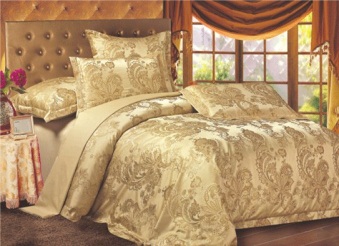 КБП 2,0 сп.максипододеяльник 175х220 см-1 шт.(пуговицы)простыня 220х215 см – 1 шт.наволочка 70х70см – 2 шт.2770277026302630100%  хлопок 130гр/мСатин –ЖаккардКБП Европододеяльник 200х220 см-1 шт.(пуговицы)простыня 220х240 см – 1 шт.наволочка 70х70см – 2 шт.3020302028702870100%  хлопок 120гр/мСатин Однотонный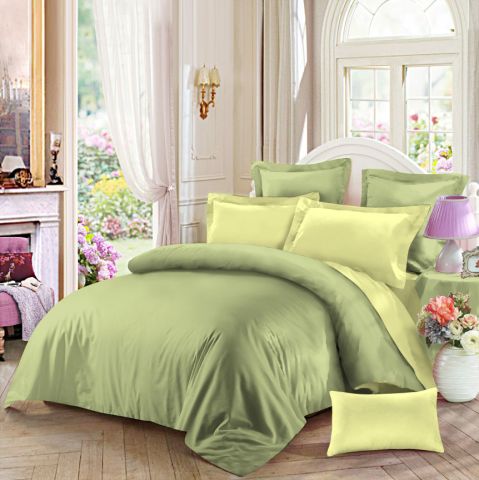 КБП 1,5 сп.пододеяльник 145х215 см-1 шт.(пуговицы)простыня 150х220 см – 1 шт.наволочка 70х70см – 2 шт.пододеяльник 145х215 см-1 шт.(пуговицы)простыня 150х220 см – 1 шт.наволочка 70х70см – 2 шт.160015201520100%  хлопок 120гр/мСатин ОднотонныйКБП 2,0 сп.максипододеяльник 175х220 см-1 шт.(пуговицы)простыня 220х215 см – 1 шт.наволочка 70х70см – 2 шт.пододеяльник 175х220 см-1 шт.(пуговицы)простыня 220х215 см – 1 шт.наволочка 70х70см – 2 шт.240022802280100%  хлопок 120гр/мСатин ОднотонныйКБП Европододеяльник 200х220 см-1 шт.(пуговицы)простыня 220х240 см – 1 шт.наволочка 70х70см – 2 шт.пододеяльник 200х220 см-1 шт.(пуговицы)простыня 220х240 см – 1 шт.наволочка 70х70см – 2 шт.255024302430100%  хлопок 120гр/мСатин ОднотонныйКБП Семейныйпододеяльник 200х220 см-1 шт.(пуговицы)простыня 220х240 см – 1 шт.наволочка 70х70см – 2 шт.пододеяльник 200х220 см-1 шт.(пуговицы)простыня 220х240 см – 1 шт.наволочка 70х70см – 2 шт.303028802880100%  хлопок 125гр/мСатинЭлитный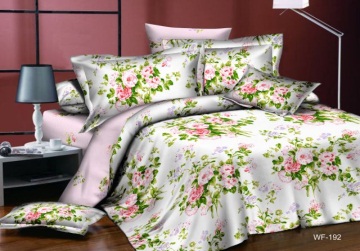 КБП 1,5 сп.пододеяльник 145х215 см-1 шт.(пуговицы)простыня 150х220 см – 1 шт.наволочка 70х70см – 2 шт.пододеяльник 145х215 см-1 шт.(пуговицы)простыня 150х220 см – 1 шт.наволочка 70х70см – 2 шт.158015001500100%  хлопок 125гр/мСатинЭлитныйКБП 2,0 сп.максипододеяльник 175х220 см-1 шт.(пуговицы)простыня 220х215 см – 1 шт.наволочка 70х70см – 2 шт.пододеяльник 175х220 см-1 шт.(пуговицы)простыня 220х215 см – 1 шт.наволочка 70х70см – 2 шт.168016001600100%  хлопок 125гр/мСатинЭлитныйКБП Европододеяльник 200х220 см-1 шт.(пуговицы)простыня 220х240 см – 1 шт.наволочка 70х70см – 2 шт.пододеяльник 200х220 см-1 шт.(пуговицы)простыня 220х240 см – 1 шт.наволочка 70х70см – 2 шт.186017801780100%  хлопок 125гр/мСатинЭлитныйКБП Семейныйпододеяльник 200х220 см-1 шт.(пуговицы)простыня 220х240 см – 1 шт.наволочка 70х70см – 2 шт.пододеяльник 200х220 см-1 шт.(пуговицы)простыня 220х240 см – 1 шт.наволочка 70х70см – 2 шт.219021102110100%  хлопок 130гр/мСатин Ротор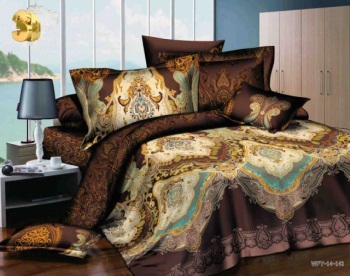 КБП 1,5 сп.пододеяльник 145х215 см-1 шт.(пуговицы)простыня 150х220 см – 1 шт.наволочка 70х70см – 2 шт.пододеяльник 145х215 см-1 шт.(пуговицы)простыня 150х220 см – 1 шт.наволочка 70х70см – 2 шт.183017501750100%  хлопок 130гр/мСатин РоторКБП 2,0 сп.максипододеяльник 175х220 см-1 шт.(пуговицы)простыня 220х215 см – 1 шт.наволочка 70х70см – 2 шт.пододеяльник 175х220 см-1 шт.(пуговицы)простыня 220х215 см – 1 шт.наволочка 70х70см – 2 шт.200019201920100%  хлопок 130гр/мСатин РоторКБП Европододеяльник 200х220 см-1 шт.(пуговицы)простыня 220х240 см – 1 шт.наволочка 70х70см – 2 шт.пододеяльник 200х220 см-1 шт.(пуговицы)простыня 220х240 см – 1 шт.наволочка 70х70см – 2 шт.222021402140100%  хлопок 130гр/мСатин РоторКБП Семейныйпододеяльник 200х220 см-1 шт.(пуговицы)простыня 220х240 см – 1 шт.наволочка 70х70см – 2 шт.пододеяльник 200х220 см-1 шт.(пуговицы)простыня 220х240 см – 1 шт.наволочка 70х70см – 2 шт.267025902590